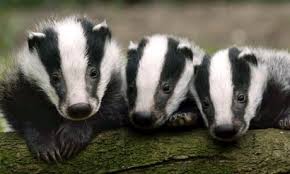 Dear Parents,This term in Badger Class we are continuing to learn our spelling rules.In addition to the weekly spellings we have also included multiplication and division facts to learn this half term It will be really beneficial to your child if they could learn these multiplication and division facts in order to support their maths work (they will be tested in a random order). Our tricky words are highlighted in blue and are taken from the Year 2 Common Exception Word list. These are words which don’t follow the patterns and need to be learnt by heart. The children will have an informal spelling and times table quiz at the end of each week. Any help you can give your child to learn these words will certainly help them. We thank you in advance for your support with this. The Badger Class team  w/c 27th February 2023w/c 27th February 2023w/c 27th February 2023w/c 6th March 2023w/c 6th March 2023copier copied happierhappiestcried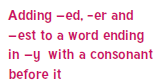 repliedpeople bath plant path100÷10=1090÷10=980÷10=870÷10=760÷10=650÷10=540÷10=430÷10=320÷10=210÷10=1100÷10=1090÷10=980÷10=870÷10=760÷10=650÷10=540÷10=430÷10=320÷10=210÷10=1copyingcryingreplyingflyingtryingcarryingfather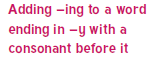 classlastfast0x5=01x5=52x5=103x5=154x5=205x5=256x5=307x5=358x5=409x5=4510x5=50w/c 13th March 2023w/c 13th March 2023w/c 13th March 2023w/c 20th March 2023w/c 20th March 2023hikinghikedhiker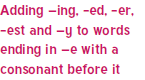 nicernicestshinybeinggrasspasseverybody50÷5=1045÷5=940÷5=835÷5=730÷5=625÷5=520÷5=415÷5=310÷5=25÷5=150÷5=1045÷5=940÷5=835÷5=730÷5=625÷5=520÷5=415÷5=310÷5=25÷5=1pattingpatted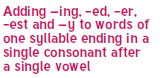 humming hummed dropping droppedsaddersaddestrunnerrunny0x3=01x3=32x3=63x3=94x3=125x3=156x3=187x3=218x3=249x3= 2710x3=30w/c 27th March 2023w/c 27th March 2023w/c 27th March 2023all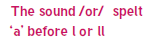 ballcallwalktalkalwaysgreatwildwaterbeautifulallballcallwalktalkalwaysgreatwildwaterbeautiful30÷3=1027÷3=924÷3=821÷3=718÷3=615÷3=512÷3=49÷3=36÷3=23÷3=1